Toys Week 5 Teddy Bears Picnic and Week 6 EasterToys- 5 Teddy Bears Picnic  Stories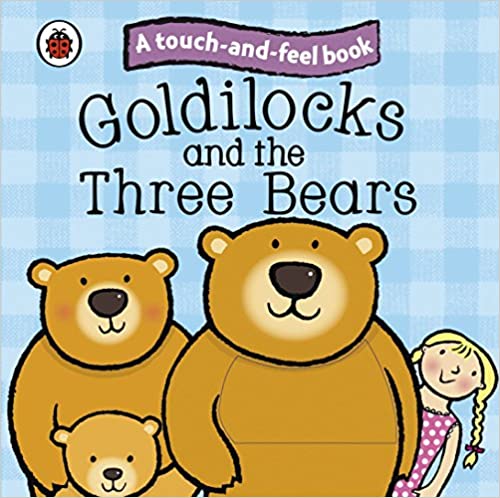 Goldilocks and the Three Bears Touch and Feel Story Activities 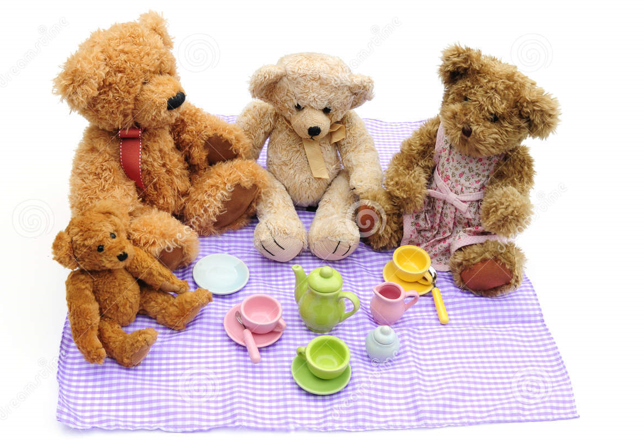 Have a teddy bears picnic. Can they place one cup on each saucer? Can they match the colours?Can they order the bears by size?Filling and pouring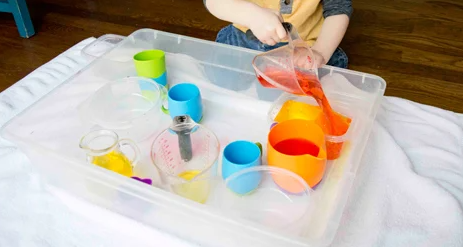 Can they explore filling and pouring?Can they fill and pour with control?Can they identify full and empty?6-Easter Stories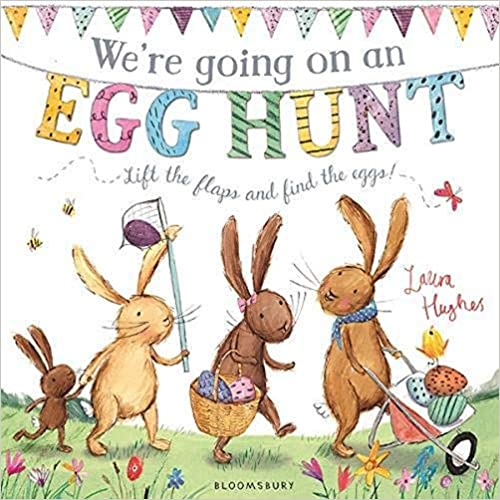 We’re going on an egg hunt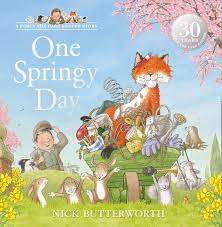 One Spring DayActivities 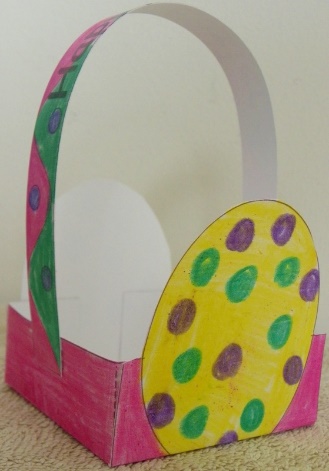 Making or decorating an Easter basketand go on an Easter egg hunt!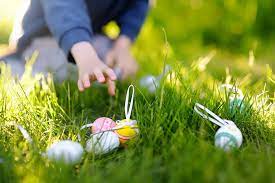 